( 1 ) Demonstre as despesas da MDE, empenhadas e pagas no exercício, com exceção das despesas do FUNDEBNa aplicação dos recursos na manutenção do ensino, considera-se apenas os pagamentos realizados pela conta bancária da MDE, a qual deverá está vinculada ao código sequencial nº 0402, do Plano de Contas - TCOs níveis de ensino que compõem à atuação prioritária do Município são a educação infantil e o ensino fundamental ( art 211, § § 2º e 3º da CF)SÃO MIGUEL DO ALEIXO(SE) 31 de Outubro de 2023Local e Data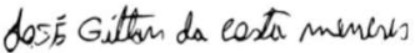 008.834.665-03 - JOSE GILTON DA COSTA MENESES PREFEITO MUNICIPALSaldo Disponível na conta bancária no ano anterior, conforme registro contábilSaldo Disponível na conta bancária no ano anterior, conforme registro contábil269,25RECEITA ORÇAMENTÁRIA ARRECADADANO MÊSATÉ O MÊSIPTU0,001.905,00ITBI2.926,1043.607,72ISS18.293,2188.441,26IRRF166.659,03720.094,31Cota -Parte do FPM962.468,8511.998.645,85Cota-Parte do IPI-Exportação259,982.007,92Cota-Parte do ITR2.092,442.947,27Cota-Parte do ICMS457.935,583.817.668,29Cota-Parte do IPVA8.457,66128.216,90Desoneração do ICMS(Lei Complementar nº. 87/96)0,000,00Dívida Ativa dos Impostos0,000,00Multas, Juros e Atualização Monetária dos Impostos, inclusive de sua Dívida Ativa978,4011.699,65Outras Receitas Resultantes de Impostos(a especificar)TOTAL  (A)0,000,00Outras Receitas Resultantes de Impostos(a especificar)TOTAL  (A)1.620.071,25	16.815.234,171.620.071,25	16.815.234,17RECURSOS DO FUNDEBNO MÊSATÉ O MÊSCONTRIBUIÇÃO PARA FORMAÇÃO DO FUNDEB (9517.00.00)	(B)287.281,163.047.846,38TRANSFERÊNCIAS DE RECURSOS DO FUNDEB (1751.50.01)302.104,423.338.276,12TRANSFERÊNCIAS DE RECURSOS DA COMPLEMENTAÇÃO DA UNIÃO AO FUNDEB (1715.50.11)0,003.806,21DESPESA EMPENHADA E PAGA NO EXERCÍCIO (1)NO MÊSATÉ O MÊSEDUCACAO INFANTIL	(C)0,000,00Contratação por tempo determinado0,000,00Vencimento e Vantagens Fixas - Pessoal Civil0,000,00Obrigações Patronais0,000,00Diárias Pessoal Civil0,000,00Material de Consumo0,000,00Passagens e Despesas com Locomoção0,000,00Outros Serviços de Terceiros - Pessoa Física0,000,00Outros Serviços de Terceiros - Pessoa Jurídica0,000,00Obras e Instalações0,000,00Equipamentos e Material Permanente0,000,00Outras Despesas (a especificar0,000,00ENSINO FUNDAMENTAL	(D)121.301,501.550.143,07Contratação por tempo determinado21.837,06126.746,42Vencimento e Vantagens Fixas - Pessoal Civil99.383,941.407.554,35Obrigações Patronais0,000,00Diárias Pessoal Civil0,000,00Material de Consumo0,000,00Passagens e Despesas com Locomoção0,000,00Outros Serviços de Terceiros - Pessoa Física0,000,00Outros Serviços de Terceiros - Pessoa Jurídica80,503.921,50Obras e Instalações0,000,00Equipamentos e Material Permanente0,009.600,00Outras Despesas (a especificar0,002.320,80ENSINO MEDIO0,000,00Contratação por tempo determinado0,000,00Vencimento e Vantagens Fixas - Pessoal Civil0,000,00Obrigações Patronais0,000,00Diárias Pessoal Civil0,000,00Material de Consumo0,000,00Passagens e Despesas com Locomoção0,000,00Outros Serviços de Terceiros - Pessoa Física0,000,00Outros Serviços de Terceiros - Pessoa Jurídica0,000,00Obras e Instalações0,000,00Equipamentos e Material Permanente0,000,00Outras Despesas (a especificar0,000,00ENSINO SUPERIOR0,000,00Contratação por tempo determinado0,000,00Vencimento e Vantagens Fixas - Pessoal Civil0,000,00Obrigações Patronais0,000,00Diárias Pessoal Civil0,000,00Material de Consumo0,000,00Passagens e Despesas com Locomoção0,000,00Outros Serviços de Terceiros - Pessoa Física0,000,00Outros Serviços de Terceiros - Pessoa Jurídica0,000,00Obras e Instalações0,000,00Equipamentos e Material Permanente0,000,00Outras Despesas (a especificar0,000,00DEMAIS DESPESAS CONSIDERADAS NA MDE	(E)0,000,00Contratação por tempo determinado0,000,00Vencimento e Vantagens Fixas - Pessoal Civil0,000,00Obrigações Patronais0,000,00Diárias Pessoal Civil0,000,00Material de Consumo0,000,00TOTAL(F)121.301,501.550.143,07TOTAL(J)0,000,00OUTROS RECEBIMENTOSNO MÊSATÉ O MÊSRetenções e Consignações a Recolher18.330,87302.713,68Indenizações e Restituições da despesa0,000,00Rendimentos de Aplicações Financeiras0,000,00Receita de Alienação de Bens Móveis e/ou Bens Imóveis0,000,00Outros Recebimentos (a especificar)0,000,00TOTAL(K)18.330,87302.713,68OUTROS PAGAMENTOSNO MÊSATÉ O MÊSRecolhimento de Retenções e Consignações8.522,20158.333,58Outros Recebimentos (a especificar)0,000,00TOTAL(L)8.522,20158.333,58TOTAL(M)0,000,00Saldo atual disponível na conta bancária, conforme registro contábil360,29APURAÇÃO%%APURAÇÃONO MÊSATÉ O MÊSRecursos aplicados nos níveis prioritários de atuação (art 211 CF) N = (B+C+D+G+H+I)408.582,664.597.989,45Percentual dos recursos aplicados nos níveis prioritários de atuação	O = (N/A x 100)25,22 %27,34 %Recursos aplicados na Manutenção e Desenvolvimento do Ensino	P = (B+F+J)408.582,664.597.989,45Percentual dos recursos aplicados na MDE	Q = (P/A X 100)25,22 %27,34 %